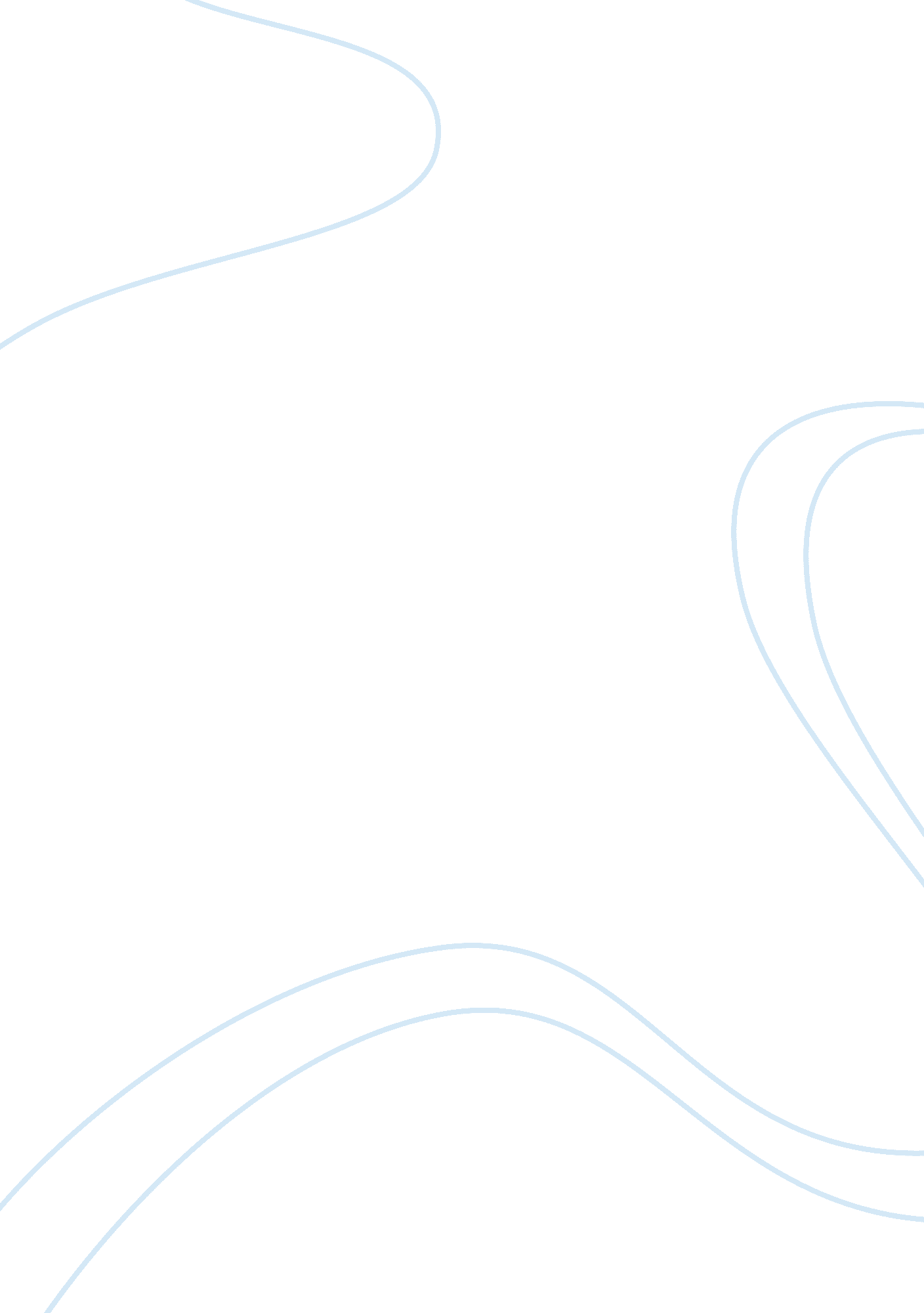 Mindmap of two articlesBusiness, Management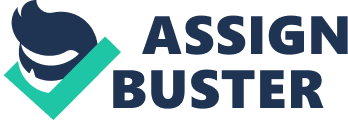 Mind maps of two articles Mind mapping is such a simple technique that helps in drawing important mind information on diagrams. The diagram usually takes the format of a tree, of which has a single starting point (Mark, 2014). The following two mind maps will compare details in minds about different perspectives. One focuses on the advantages of market research while the other, the benefits of organizations (Adams, 2014). 
Advantages of market research 
If one starts a business without keeping in mind that he/she must perform some market researches, the business might turn out to be unsuccessful or disastrous (Mark, 2014). The following is a mind map of some prospects to be considered in such a case. Many entrepreneurs focus on effort and time on the real marketing act but fail to realize the real wants of the market (Mark, 2014). 
The benefits of organization 
Many issues emerge in such simple environments such as; nowhere to find the homework, lost keys, misplaced bills; and questions such as; why does it seem as if there aren’t enough hours in the day (Adams, 2014). These and such questions ring on every unorganized individual mind. Such people will always be confused unless they find a way to organize and put things in appropriate order (Adams, 2014). 
These two mind maps relate in helping the right mind to focus only on the important objectives. 
Advantages of market research 
Works Cited 
Adams, J. (2014, February). Proper Organisation. Retrieved from Novamind: www. novamind. com 
Mark, B. (2014, February). Market research. Retrieved from Novamind: www. novamind. com 